Об участии в конкурсеМинистерство экономического развития области в соответствии с постановлением Правительства Саратовской области от 22 февраля 2007 года N263-П «О ежегодном областном конкурсе «Инвестор года» продолжает прием заявок для участия в ежегодном областном конкурсе «Инвестор года» по итогам 2020 года.Конкурс проводится в целях поощрения инвесторов, осуществивших наибольший вклад в социально-экономическое развитие Саратовской области в 2020 году.Конкурс проводится по 17 номинациям (Приложение № 1, 2). Участниками конкурса могут быть инвесторы (организации, индивидуальные предприниматели и крестьянские (фермерские) хозяйства), осуществившие в 2020 году капитальные вложения в объеме не менее 10 млн. рублей в рамках реализации инвестиционного проекта на территории Саратовской области.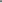 По номинациям «Инвестор года в сфере общественного питания», «Инвестор года в сфере физической культуры и спорта, туризма и рекреационных услуг», «Инвестор в сфере культуры, организации досуга и развлечений» объем капитальных вложений должен составлять не менее 5 млн. рублей в рамках реализации инвестиционного проекта на территории Саратовской области.Для участия необходимо предоставить в министерство экономического развития области заявку на участие в конкурсе — информационную карту (Приложение № Заявки на участие в конкурсе принимаются министерством экономического развития области до 30 апреля 2021 года включительно одним из следующих способов:— лично или по почте: г. Саратов, 410042, ул. Московская, д.72, ком. 1018; — по электронной почте: kaverinaIB@saratov.gov.ru.Номинации конкурса1. «Инвестор года в сфере промышленного производства и инфраструктурного сектора услуг среди крупных организаций области»;2. «Инвестор года в сфере промышленного производства и инфраструктурного сектора услуг среди организаций малого и среднего бизнеса»;З. «Инвестор года в сфере строительства»;4. «Инвестор года в сфере производства строительных материалов»;5. «Инвестор года в сфере сельскохозяйственного производства»;6. «Инвестор года в сфере пищевой и перерабатывающей промышленности»;7. «Инвестор года в сфере оптовой торговли»;8. «Инвестор года в сфере розничной торговли»;9. «Инвестор года в сфере общественного питания»;10. «Инвестор года в сфере физической культуры и спорта, туризма и рекреационных услуг»;11. «Инвестор года в сфере транспортно-логистической инфраструктуры»;12. «Инвестор года в сфере инновационной, технико-внедренческой и научно-исследовательской деятельности»;13. «Инвестор года в сфере культуры, организации досуга и развлечений»;14. «Инвестор года в сфере здравоохранения и предоставления социальных услуг»;15. «Инвестор года в сфере дошкольного и общего образования»;16. «Инвестор года в сфере охраны окружающей среды»;17. «Инвестор года».Описание номинацийНа звание «Инвестор года в сфере промышленного производства и инфраструктурного сектора услуг среди крупных организаций области» могут претендовать инвесторы, относящиеся к субъектам крупного предпринимательства, основным видом деятельности которых является промышленное производство, недропользование, производство и организация услуг в сфере жилищно-коммунального хозяйства, связи и информационных технологий.На звание «Инвестор года в сфере промышленного производства и инфраструктурного сектора услуг среди организаций малого и среднего бизнеса» могут претендовать инвесторы, относящиеся к субъектам малого и среднего предпринимательства, основным видом деятельности которых является промышленное производство, недропользование, производство и организация услуг в сфере жилищно-коммунального хозяйства, связи и информационных технологий.З. На звание «Инвестор года в сфере строительства» могут претендовать инвесторы, основным видом деятельности которых является строительство, реконструкция, капитальный ремонт и реставрация зданий и инженерных сооружений.На звание «Инвестор года в сфере производства строительных материалов» могут претендовать инвесторы, основным видом деятельности которых является производство строительных материалов и иных изделий, используемых в строительной индустрии.На звание «Инвестор года в сфере сельскохозяйственного производства» могут претендовать инвесторы, основным видом деятельности которых является производство сельскохозяйственной продукции.На звание «Инвестор года в сфере пищевой и перерабатывающей промышленности» могут претендовать инвесторы, основным видом деятельности которых является переработка сельскохозяйственной продукции, в том числе деятельность зернохранилищ и элеваторов.На звание «Инвестор года в сфере оптовой торговли» могут претендовать инвесторы, основным видом деятельности которых является оптовая торговля.На звание «Инвестор года в сфере розничной торговли» могут претендовать инвесторы, основным видом деятельности которых является розничная торговля.На звание «Инвестор года в сфере общественного питания» могут претендовать инвесторы, основным видом деятельности которых является организация общественного питания.10. На звание «Инвестор года в сфере физической культуры и спорта, туризма и рекреационных услуг» могут претендоватьинвесторы, основным видом деятельности которых является оказание на территории области туристических и рекреационных услуг, а также осуществляющие инвестирование в строительство и реконструкцию объектов спортивной и гостиничной инфраструктуры.На звание «Инвестор года в сфере транспортно-логистической инфраструктуры» могут претендовать инвесторы, основным видом деятельности которых является оказание транспортных услуг населению области, эксплуатация и обслуживание транспортных средств, осуществление погрузочно-разгрузочных работ, транспортировка, складирование и хранение различных грузов.На звание «Инвестор года в сфере инновационной, технико-внедренческой и научно-исследовательской деятельности» могут претендовать инвесторы, осуществляющие реализацию инвестиционного проекта, направленного на обеспечение инновационной, технико-внедренческой и научно-исследовательской деятельности.На звание «Инвестор года в сфере культуры, организации досуга и развлечений» могут быть номинированы инвесторы, осуществляющие инвестирование в организацию досуга и развлечений населения, в формирование современной культурной индустрии региона, а также в строительство и реконструкцию соответствующих объектов культурно-развлекательной сферы.На звание «Инвестор года в сфере здравоохранения и предоставления социальных услуг» могут быть номинированы инвесторы, основным видом деятельности которых является оказание медицинских и социальных услуг населению.На звание «Инвестор года в сфере дошкольного и общего образования» могут быть номинированы инвесторы, которые инвестируют в развитие дошкольных образовательных организаций и общеобразовательных организаций.На звание «Инвестор года в сфере охраны окружающей среды» могут претендовать инвесторы, осуществляющие реализацию инвестиционного проекта, направленного на внедрение ресурсосберегающих, экологически безопасных и эффективных технологий, также нацеленного на реализацию природоохранных мероприятий.На звание «Инвестор года» могут претендовать инвесторы, которые к моменту проведения конкурса внесли весомый вклад в социально-экономическое развитие области, в частности освоили наибольший объем инвестиций за весь период реализации инвестиционного проекта (не менее 500 млн. рублей в прошедшем году), создали новые рабочие места (не менее 15 в прошедшем году), имеют среднюю заработную плату на предприятии выше средней статистической в области по соответствующему виду экономической деятельности, осуществляют активную благотворительную деятельность на территории области. При прочих равных условиях преимущество имеют успешно завершенные в прошедшем году инвестиционные проекты.Информационная карта участника ежегодного областного конкурса«Инвестор года» по итогам 2020 годаНоминация1. Общая информация1. Наименование инвестора2. Место реализации инвестиционного проекта (адрес)З. ОГРН (ОГРНИП), дата регистрацииИННОсновной вид деятельности инвестора по ОКВЭДКраткое описание деятельности инвестораКраткая информация о продукции инвестора (производимых товарах, выполняемых работах, оказываемых услугах)Участие в конкурсе «Инвестор года» (годы участия, «статус» — победитель, лауреат или участник)Контактные данные инвестора (обязательны к заполнению) адрес телефонфакс e-mailсайтНаименование инвестиционного проектаСрок реализации инвестиционного проектаОбщий объем инвестиций по инвестиционному проекту (млн рублей)Вид экономической деятельности по инвестиционному проекту(согласно (ЖВЭД)Статус проекта (нужное подчеркнуть): реализованный, реализуемый.Формы и объемы инвестирования проекта:собственные средства — кредитные средства — государственная поддержка (указать вид) другое (указать)Создание новой инженерной инфраструктуры при реализации инвестиционного проектаФамилия, имя, отчество, должность руководителя инвестора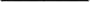 Участие в социальных и иных благотворительных программах области в прошедшем году (необходимо указать наименование мероприятий)Оказание благотворительной помощи в прошедшем году (необходимо указать, на какие цели направлялись благотворительные средства)Контактное лицо по заполнению информационной карты(обязательно)телефонe-mailДополнительная информация об инвесторе (при необходимости оформляется приложением)11. Показатели инвестиционного проектаЯ подтверждаю, что информация, указанная в настоящей информационной карте участника ежегодного областного конкурса «Инвестор года», является достоверной.п/пПоказатели инвестиционного проекта20202019В целом по инвестиционному п оеп/пПоказатели инвестиционного проектаФактические данныеФактические данныеФактические данные2451.Объем инвестиций, вложенных в реализацию инвестиционного проекта (тыс. рублей)2.Стоимость основных фондов, приобретенных или созданных в результатереализации инвестиционного п оекта (тыс. блей)З.Среднесписочная численность работников предприятия (чел.)х4.Удельный вес вложенных инвестиций на одного сотрудника (тыс. рублей) объем вложенных инвестиций  х 100% среднесписочная численность сот дников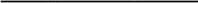 х5.Количество созданных новых рабочих мест в рамках реализации инвестиционного проекта (чел.)б.Средняя заработная плата на предприятии (рублей)х7.Объем налоговых отчислений в бюджеты всех овней (тыс. блей)8.Объем налоговых отчислений в бюджет с бьекта (тыс. блей)9.Темп роста налоговых отчислений в бюджеты всех уровней (%) графа З строки 7 х 100% г а а 4 ст оки7хх10.Темп роста налоговых отчислений в бюджет субъекта (%) графа З строки 8 х 100% г а а 4 ст оки8хх11.Участие в социальных и иных благотворительных программах области (тыс.	лей)хх12.Затраты инвестора на благотворительность (тыс. блей)хх